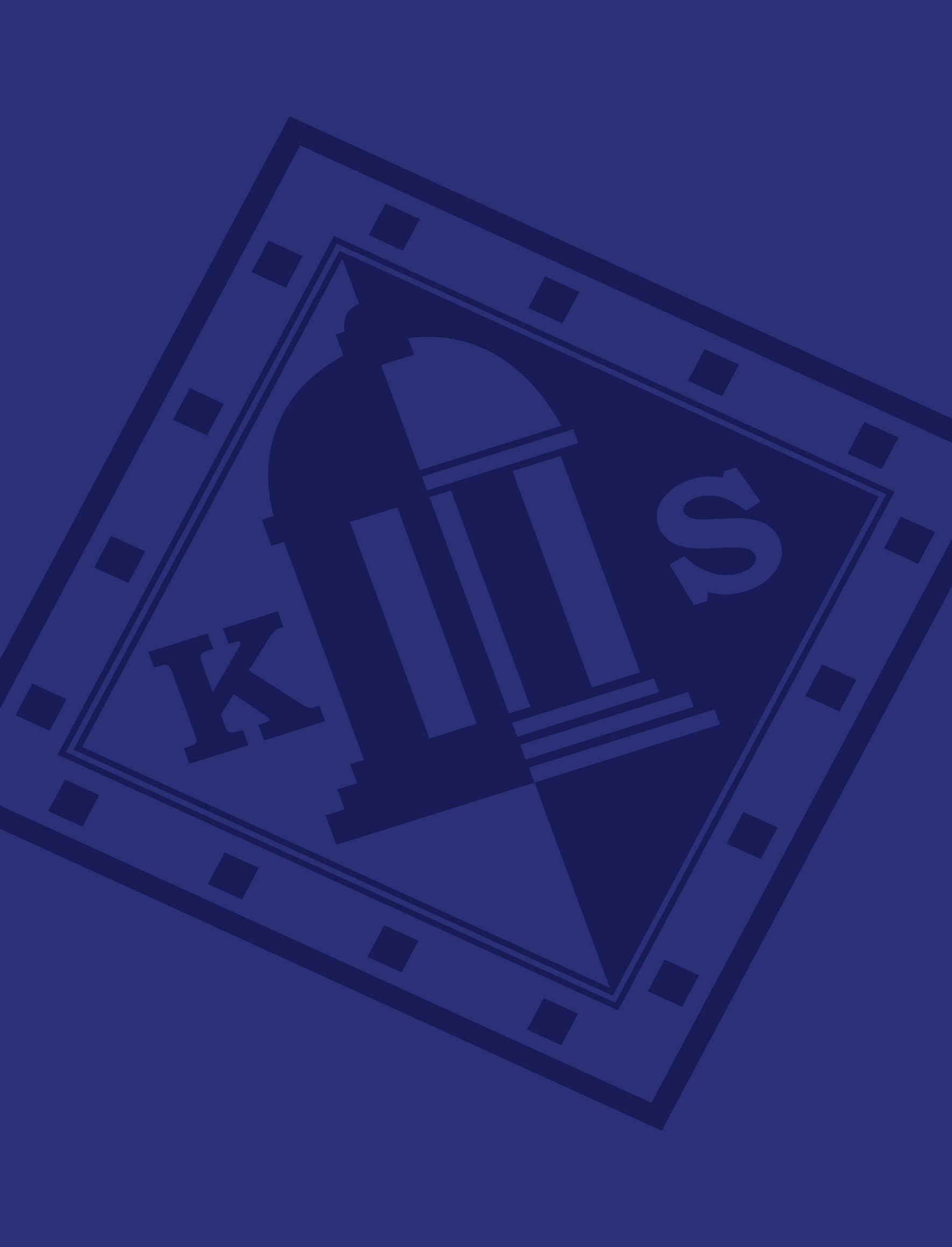 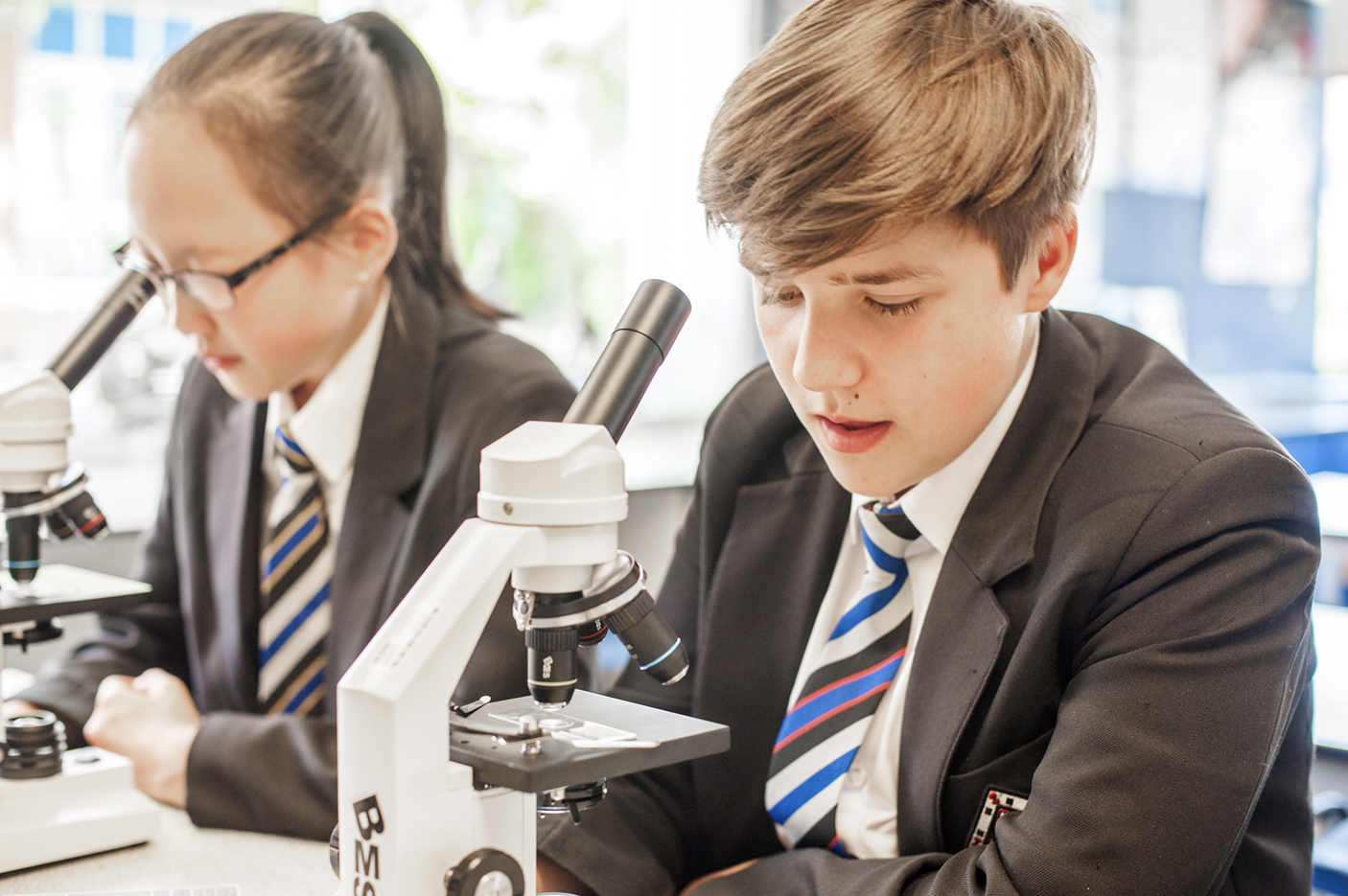 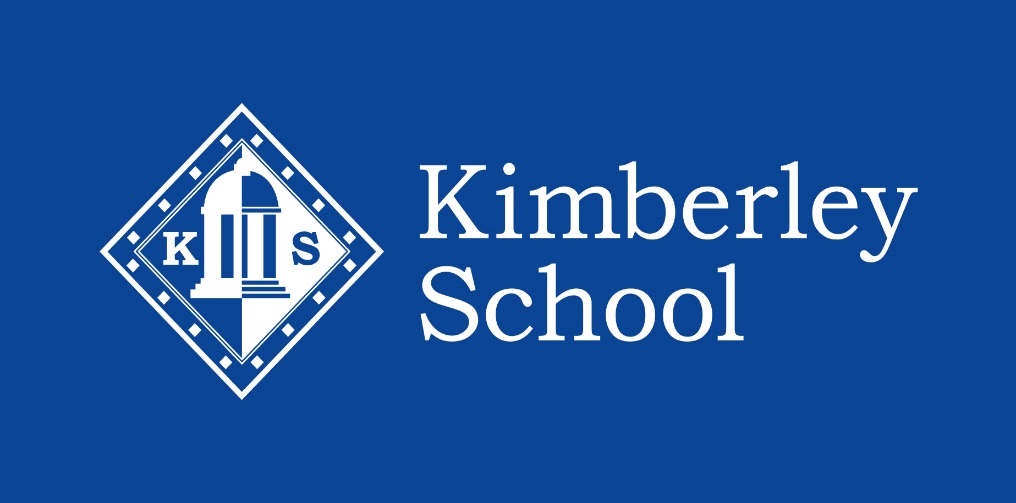 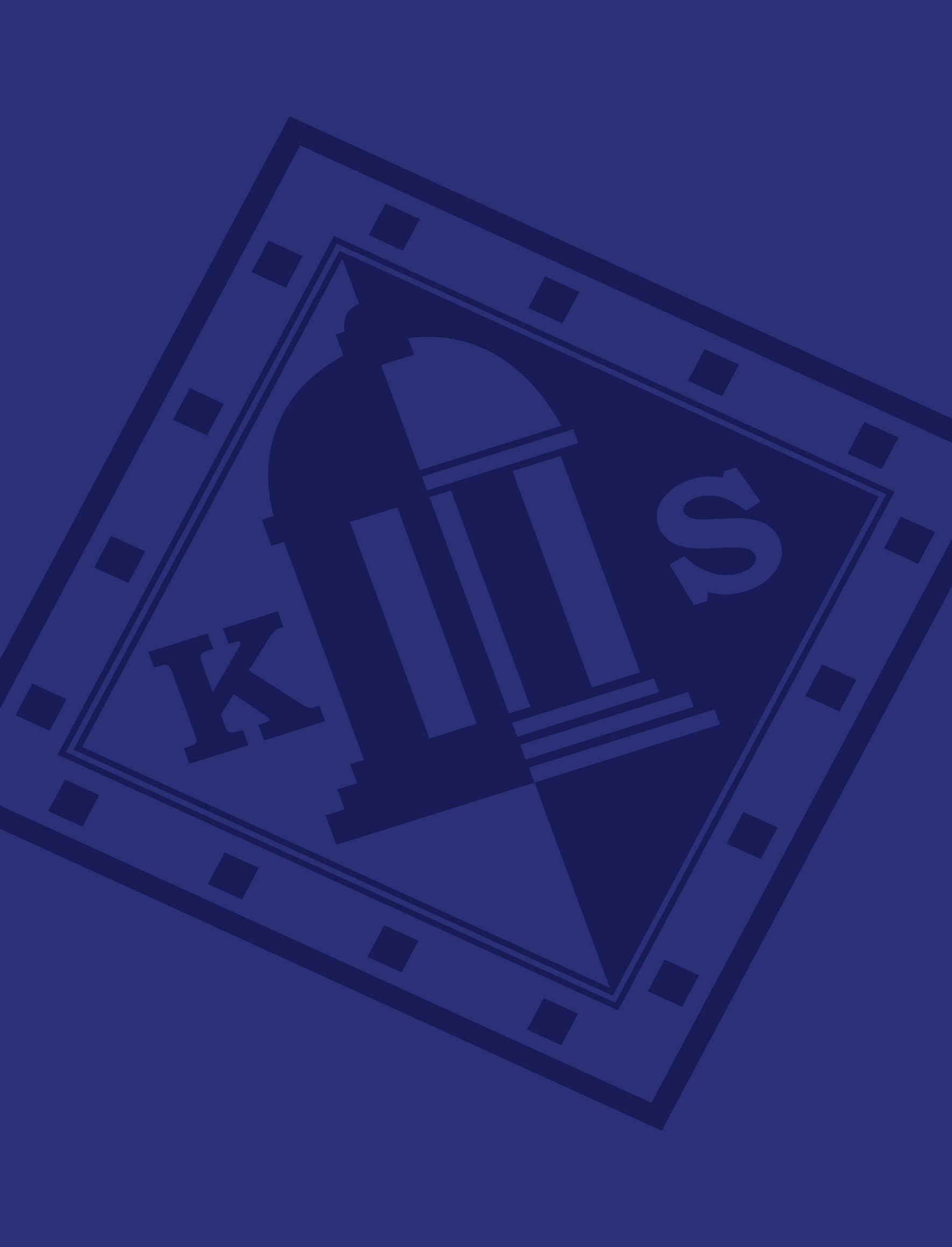 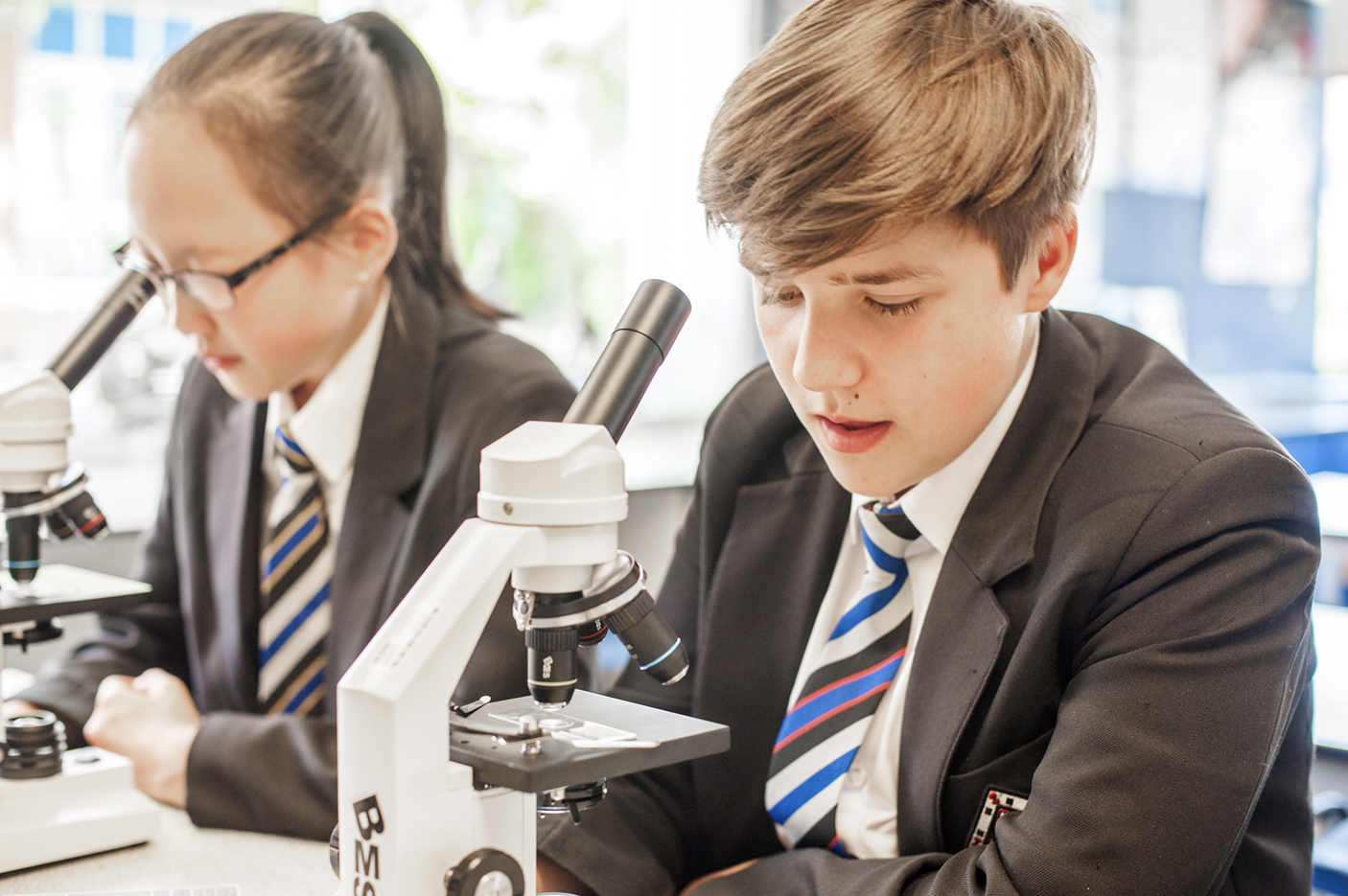 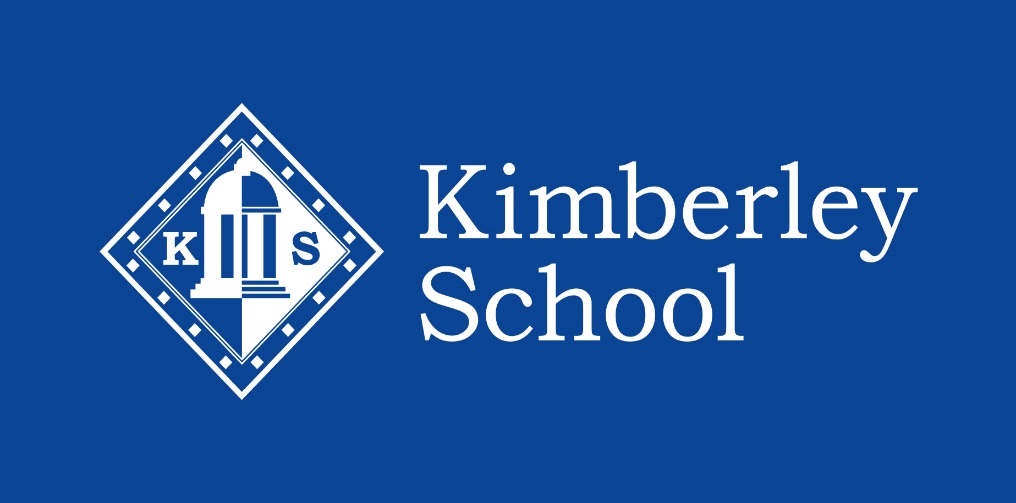 Cover Supervisor – Starting 1st September 2019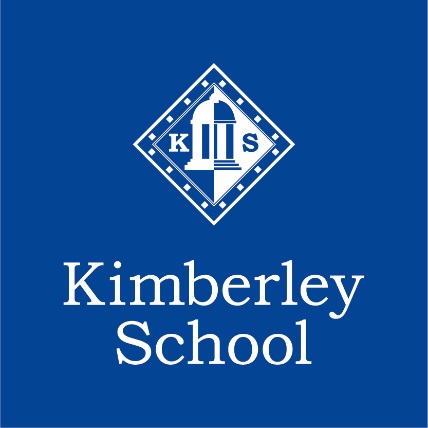 Thank you for your interest in this post.We are looking for a reliable and committed Cover Supervisor to join our excellent team from September 2019.  The successful candidate will supervise lessons in the absence of a classroom teacher so that students can complete the work set by the teacher in a safe, calm and positive environment.   You will also play a role in supporting students in lessons and during lunchtime.This role would suit anyone with an interest in working with young people and could provide an excellent opportunity to gain experience prior to undertaking teacher training.  The successful candidate will receive the support and professional development opportunities they need to be successful, in return we are looking for someone who is committed to ensuring the very best experience and education for all of our students.You will receive a full induction programme, and excellent preparation for the next stage of your career.  You will have access to a substantial welfare package and The Kimberley School is absolutely committed to ensuring that all staff have access to a comprehensive programme of professional development and that they enjoy a good home/work balance.  We are committed to safeguarding and promoting the welfare of children and young people and all posts are subject to an enhanced Disclosure and Barring Service (DBS) check.A job description and person specification is enclosed to help you decide whether you feel the post is suitable for you.  If you would like to find out more about the post then please contact our HR Officer at recruitment@kimberleyschool.co.uk or 0115 9387000.  They can also arrange for you to have a look around the school before you make an application if this would be helpful.An application form can be downloaded from the vacancies page on our website http://kimberleyschool.co.uk/current-vacancies.   Closing date for applications is 9am on Wednesday 26th June 2019.Yours faithfully
Andrew George
Head TeacherThank you for your interest in this post.We are looking for a reliable and committed Cover Supervisor to join our excellent team from September 2019.  The successful candidate will supervise lessons in the absence of a classroom teacher so that students can complete the work set by the teacher in a safe, calm and positive environment.   You will also play a role in supporting students in lessons and during lunchtime.This role would suit anyone with an interest in working with young people and could provide an excellent opportunity to gain experience prior to undertaking teacher training.  The successful candidate will receive the support and professional development opportunities they need to be successful, in return we are looking for someone who is committed to ensuring the very best experience and education for all of our students.You will receive a full induction programme, and excellent preparation for the next stage of your career.  You will have access to a substantial welfare package and The Kimberley School is absolutely committed to ensuring that all staff have access to a comprehensive programme of professional development and that they enjoy a good home/work balance.  We are committed to safeguarding and promoting the welfare of children and young people and all posts are subject to an enhanced Disclosure and Barring Service (DBS) check.A job description and person specification is enclosed to help you decide whether you feel the post is suitable for you.  If you would like to find out more about the post then please contact our HR Officer at recruitment@kimberleyschool.co.uk or 0115 9387000.  They can also arrange for you to have a look around the school before you make an application if this would be helpful.An application form can be downloaded from the vacancies page on our website http://kimberleyschool.co.uk/current-vacancies.   Closing date for applications is 9am on Wednesday 26th June 2019.Yours faithfully
Andrew George
Head TeacherJob Description: Cover SupervisorJob Description: Cover SupervisorJob Description: Cover SupervisorJob Description: Cover Supervisor1.  TitleCover Supervisor 2.  Reporting toLead Cover Supervisor3. Grade/HoursGrade 4 (£20,344 - £21,589 pro-rata) – Actual Salary £14,820 -£15,727
Term Time Only.  Full Time.  32 hours a week.Grade 4 (£20,344 - £21,589 pro-rata) – Actual Salary £14,820 -£15,727
Term Time Only.  Full Time.  32 hours a week.Grade 4 (£20,344 - £21,589 pro-rata) – Actual Salary £14,820 -£15,727
Term Time Only.  Full Time.  32 hours a week.4. Main Purpose of the Job:Supervise lessons in the absence of a classroom teacher so that students can complete the work in a safe, calm and positive environment.5.  Main Responsibilities of the Job:5.  Main Responsibilities of the Job:Cover SupervisionCover Supervision1.Assisting in preparing the learning environment and the materials used therein2.Supervise the students throughout the lesson on work left in accordance with school policy3. Supervising the safe and calm entry and departure of students4.Assisting with the management of student behaviour to ensure a safe, calm and positive environment5.Responding to students about the work that has been set, providing students with generic support (e.g. literacy, numeracy, IT) to help them complete set work.6.Collecting any work completed after the lesson and returning it to an agreed person/place.7.Leaving the room in good order at the end of the lesson.8.Recording and reporting attendance at lessons in accordance with school policy9.Reporting back as appropriate using the school’s agreed referral procedures on the behaviour of pupils during the class and any other issue arising10.Dealing with any immediate problems or emergencies according to the academy’s policies and procedures.11.Respecting confidential issues linked to home/students/teacher/school work and to keep confidences as appropriate.12.Supervise students during activities at lunchtime and as they leave the site at the end of the school day.13.When not required for cover: provide support for individual/groups of students as deployed by the Learning Support Team; or support exam invigilation as deployed by the Exams Officer; or supervise the Pre-Exclusion Unit; or complete administrative tasks as required.General responsibilitiesGeneral responsibilities14.Be aware of and follow school policies and procedures15.Attending and participating in meetings as required16.Participate in professional development as required.Undertaking any other duties which may reasonably be regarded as within the nature of the duties and responsibilities/grade of the post as defined, subject to the proviso that normally any changes of a permanent nature shall be incorporated into the job description in specific terms.6. Person SpecificationEssential/DesirableQualificationsQualificationsFive A*-C passes at GCSE (or equivalent) including English and MathsEPass grades in A-Level qualificationsDQualified to degree levelDFirst Aid TrainingDExperienceExperienceExperience of working with young people or adults in a paid/voluntary capacityDSuccessful experience of a cover supervisor role in a secondary schoolDPersonal Characteristics and AbilityPersonal Characteristics and AbilityGenuine passion and a belief in the potential of every pupilEHelpful, positive, calm and caring natureEAble to establish good working relationships with colleagues and studentsEAble to follow instructions accurately but make good judgements and lead when requiredEMotivation to continually improve standards and achieve excellenceECommitted to the safeguarding and welfare of all pupils in the SchoolEAbility to manage the behaviour of students to promote and maintain order and a calm working environment for studentsEAbility to motivate students.EAbility to work at own initiative and as part of a team.EAbility to work in a flexible and responsive way with tact, discretion and confidentialityEAbility to relate well to children and adultsEAbility to work under pressure and work flexibly.EGood communications skills, written and oralEExcellent numeracy and literacy skillsEAbility to use ICT effectively to support learningDAbility to support the processes and procedures for students’ learning.DUnderstand the importance of confidentiality and discretionEIn addition to the above, you will have the right to work in the UK and also be expected to demonstrate how you meet the following general criteria:Committed to safeguarding and promoting the welfare of childrenAbility to relate well to children and young peopleAbility to work effectively in a team and relate to all peopleAbility to stay focused whilst being able to problem solve and use own initiative as appropriateAbility to organise, prioritise and complete tasks efficiently and effectivelyAbility to communicate effectively and to impart clearly knowledge for the benefit of othersFlexible, adaptable and professional approach to workOpenness to new ideasPunctual, reliable and an ability to keep to deadlinesAbility to maintain confidentialityWe reserve the right to ask candidates who are shortlisted for interview to verify any statements made on their application form.In addition to the above, you will have the right to work in the UK and also be expected to demonstrate how you meet the following general criteria:Committed to safeguarding and promoting the welfare of childrenAbility to relate well to children and young peopleAbility to work effectively in a team and relate to all peopleAbility to stay focused whilst being able to problem solve and use own initiative as appropriateAbility to organise, prioritise and complete tasks efficiently and effectivelyAbility to communicate effectively and to impart clearly knowledge for the benefit of othersFlexible, adaptable and professional approach to workOpenness to new ideasPunctual, reliable and an ability to keep to deadlinesAbility to maintain confidentialityWe reserve the right to ask candidates who are shortlisted for interview to verify any statements made on their application form.